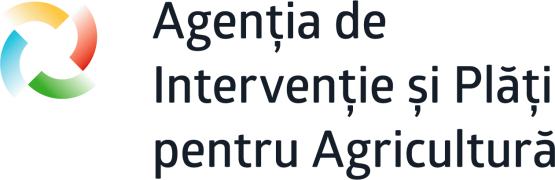 Agenţia de Intervenție și Plăți pentru AgriculturăFondul Național de Dezvoltare a Agriculturii și Mediului RuralProiect investițional Raionul 			SorocaPrimăria		 	PîrliţaSatul /Comuna/ Oraşul   	PîrliţaDate coordonator tel:   		023062236, 023062238, 068252882Beneficiarul efectiv   	            Primăria comuna PîrliţaDENUMIREA PROIECTULUI  CUPRINSIntroducere …………………………………………………………………..Descrierea conceptuală a proiectului……………………………………….Prezentarea proiectului………………………………………………………Datele tehnice necesare elaborării și fundamentării proiectului………….Durata de implementare a proiectului……………………………………..Bugetul proiectului…………………………………………………………..Durabilitatea  proiectului……………………………………………………Concluzii și recomandări……………………………………………………Anexe…………………………………………………………………………Date despre solicitantul de subvenții în avansCapitolul IIntroducereDenumirea oficială a comunei este Comuna Pîrlița, raionul Soroca, Republica Moldova.Suprafața totală a teritoriului constituie -1979 ha, din care:- teren cu destinație agricolă -1318 ha- teren grădini – 68 ha- teren loturi pe lîngă casă – 107 ha- teren pășune -156 ha- teren fondul forestier – 65,5 haLocalitatea de reședință a comunei este s. Pîrlița unde este amplasată clădirea primăriei.
În componența administrativ teritorială a comunei Pîrlița intră satele Pîrlița, Vanțina și Vanțina Mică.
File din istoria s. Pîrlița.Prima atestare a satului Pîrliţa este din anul 1457. Așezarea omenească era mică. În 1817, ea a fost înregistrată cu denumirea Gîșla Pîrliței, aici locuiau: în total – 18 bărbați și o văduvă – capi de familie.Recesamîntul din 1930 fixeaza in satul Pîrliți din plasa Florești a judetului Soroca 567 locuitori (287 de barbați si 280 de femei), 121 gospodării, 112 case.La 9 iunie 1930 a fost sfințită noua biserică “Sf. Treime”. Satul Vanțina. Atestat la 15 martie 1630. Înregistrarea din 1817,  Cătunul Vanțina. Moșie răzășească, 19 gospodari, 2 văduve, 16 holtei.Recesemîntul din 1930 fixează în satul Vanțina,  Plasa Florești. 398 locuitori, 93 gospodării, 90 case.Satul Vanțina –Mică. Întemeiat în 1912.Recesemîntul din 29 ianuarie 1930 ne prezintă următorul tablou:Vanțina –Mică. Plasa Florești. 63 de locuitori – 33 de genul masculin și 30 de genul feminin; 16 gospodării, 16 case.După nivelul științei de carte Vanțina Mică deținea primul loc în județul Soroca, deși aici nu era nici un fel de școală.În anul 1970 cătunul avea 42 de locuitori, iar în 1979 – 30 de locuitori .
Numărul populației la 01.01.2019s. Pîrlița – 507 locuitoris. Vanțina – 207s. Vanțina Mică – 4total pe comună – 718  locuitoriPatrimoniul unității administrative teritoriale constituie: Total mijloace fixe – 6579, 4 mln leiTotal stocuri de materiale circulante – 116.4 mii leiInstituțiile din domeniul învățământului:I.P. Gimnaziul “Anatol Pînzaru” subordonaț Direcției de învățămînt SorocaI.T. Grădinița de copii din s. Pîrlița,I.T. Grădinița de copii din s. Vanțina, subordinate APLInstituțiile din domeniul culturii subordinate APL:1. Centrul cultural din s. Pîrlița.2. Centrul cultural din s. Vanțina.3. Biblioteca Publică din s. Pîrlița.4. Biblioteca Publică din s. Vanțina.
    Comuna Pîrlița din punct de vedere geografic este situată în zona de sud-vest a orașului Soroca, la o  distanța de 11 km. Distanța până la or. Chișinău- 153 km.Distanța pînă la or. Floșești, unde se află și cea mai apropiată cale ferată este – 25 km.Rutele regulate care trec prin localitate sunt:Chișinău – BaxaniChișinău – DărcăuțiSoroca – VădeniSoroca – Căinarii – VechiSoroca - Bulboci
     Serviciile publice locale;Oficiul postal din s. Pîrlița subordonat de Poșta MoldoveiOficiul de sănătate din s. Pîrlița, subordonat de CS SorocaOficiul de sănătate din s. Vanțina, subordonat de CS Soroca  Agenţii economici care îşi desfăşoară activitatea în unitatea administrativ-teritorială în cauză;Agenții economici care activează în teritoriul comunei în sectorul agrar sunt:G.Ț. “Preida Vasile”G.Ț. “Alexei Mircea Oleg”G.Ț. “Crestian Alexandru”SRL “Niclux Agro”SRL “Agraria”AMG “Kernel” SRLAgenții economici care prestează servicii de comerț cu amănuntul sunt:Î.I. “Mazniuc Ivan”Î.I. “Caldare Sava”Î.I. “Vamiș Parascovia”Î.I. “Guțu Larisa”
   Mijloacele de informare a cetăţenilor unităţii administrativ-teritoriale privind activitatea autorităţilor administraţiei publice locale;Pagina  primăriei Pîrlița, rețeaua de socializare FacebookPagina web –  http://pirlita.sat.mdPoșta electronica – primaria.pirlita@mail.ruPanoul informativ în incinta primăriei. Amenajarea teritoriului şi de salubrizare.La capitolul amenajarea teritoriului și de salubrizare , administrația publică locală  se conduce de Regulamentul privind asigurarea curățeniei și buna gospodărire în comuna Pîrlița , raionul Soroca, aprobat prin decizia nr. 3/4  din 25.08.2016.Prin decizia nr. 1/9 din 19.02.2004 sunt atribuite două sectoare de teren pentru depozitarea deșeurilor:în s. Pîrlița – 0,52 haîn s. Vanțina – 0,48 ha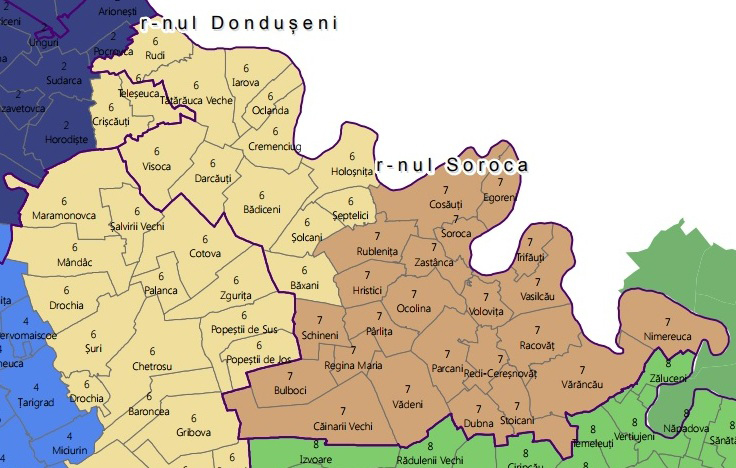 Ex. Poziționarea geografică a unei localități din r. SorocaCapitolul IIDescrierea conceptuală a proiectuluiObiectivul general și cele specifice ale proiectului:Obiectivul proiectului este procurarea unui tractor cu echipament de deszăpezire, cosititoare şi remorcă, în scopul de întreţinere a spaţiilor verzi, de evacuare a depozitării de zăpadă, evacuarea masei verzi de vegetaţie.Relevanța și analiza cost-beneficiu:Solicitantul se va axa pe următoarele aspecte:Relevanța proiectului în raport cu necesitățile și dificultățile atestate în regiunea dată;APL nu dispune de transport şi utilaje necesare pentru a amenaja spaţiile verzi la timp şi eficient.Modul în care proiectul se încadrează și contribuie la realizarea strategiei locale, raionale, naționale de dezvoltare și corelația acestuia cu alte proiecte/programe finanțate din fondurile publice;     Proiectul se încadrează în realizarea strategiei locale de dezvoltare.Acoperirea nevoilor și necesităților, dificultăților din zona/regiunea dată;Dacă vom dispune de un tractor cu agregatele necesare vom putea presta servicii atît pentru comunitate şi locuitorii săi , cît şi pentru localităţile care vor solicita prestarea serviciilor.Avantajele proiectului, alte activități propuse pentru satisfacerea necesităților, nevoilor și depășirea dificultăților vizate.-vom putea întreţine spaţiile verzi şi amenaja teritoriul la timp şi cu cheltuieli minime şi venituri adăugătoare în bugetul primăriei.- deszăpezirea drumurilor, acceselor la locurile publice şi cimitire la timp, cu cheltuieli minime.Potențialii beneficiari ai proiectului, grupul-țintă.Grupurile sau entitățile care vor beneficia direct sau indirect în urma realizării proiectului;Vor beneficia de proiect toţi locuitorii comunei, agenţii economici care desfăşoară activitate în localitate, precum şi prestarea serviciilor la solicitare în localităţile învecinate. Beneficiarii finali și numărul estimativ al acestora;Populaţia totală a comunităţii  718  (conform datelor ultimului recensământ al populației și locuințelor),  Inclusiv	306  femei (>18),    		            283  bărbaţi (>18)              		129  copii (<18)Beneficiari direcţi ai proiectului:   total 718 , ce constituie 100 % din numărul total al populaţiei comunităţii  inclusiv, copii (<18) 129Beneficiari indirecţi și potenţiali _____ (părinții, copii, gospodării casnice, agenți economici) Motivele selectării grupului țintă sau beneficiarilor finali ai proiectului.Beneficiarii finali nu vor fi selectaţi, proiectul va aduce beneficii pentru toţi locuitorii comunităţii.Descrierea activităților.Descrierea succintă în ordine cronologică a activităților care urmează a fi desfășurate în vederea obținerii rezultatului scontat;Iarna – deszăpezirea drumurilor din localitate, acceselor la locuri publice, la gunoişti, la cimitirele din sate.Primăvara – Amenajarea spaţiilor verzi, evacuarea crengilor după curăţarea pomilor şi ca urmare a calamităţilor naturale ( ploi torenţiale), evacuarea gunoiului din locurile publice, cimitire şi din locuri special organizate prin sate pentru a fi transportate la gunoiştele autorizate.Vara – Întreţinera spaţiilor verzi,cositul şi transportarea masei vegetale, amenajarea teritoriului.Toamna – Întreţinerea spaţiilor verzi, amenajarea teritoriului.Stadiul în obținerea actelor permisive necesare pentru efectuarea investiției, sau data estimativă de obținere a acestora;Actele permisive necesare pentru efectuarea investiţiei au fost colectate.Descrierea echipamentului, diversitatea și modul de distribuire a lui, modul de utilizare în cazul în care proiectul prevede astfel de achiziții;Tractor BELARUS 82.1 (MTZ-82.1) - Lamă de zăpadă KO-4 pentru MTZ (KO-4)- deszăpezirea drumurilor din localitate.Cositoare de tip rotor 1.65 (Kowalscky) (fără arbore cardanic) ( Z-001) – cositul masei vegetale pentru întreţinerea spaţiilor verzi.Remorcă basculantă agricolă cu oblon.supliment.2PTS-5(5t) (2PTS-5NJ)- evacuarea mase vegetale, evacuarea crengilor în urma întreţinerii spaţiilor verzi, evacuarea depozitării de zăpadă.Modalitatea în care proiectul poate fi realizat în baza rezultatelor unui proiect precedent realizat sau parțial realizat și reluarea acestuia;Nu sunt proiecte precedente pentru a fi reluate.Succint despre participanții proiectului și rolurile acestora (APL, AIPA, grupul țintă, beneficiarul proiectului, executorii lucrărilor). Participanţii proiectului sunt: APL şi AIPA.Capitolul III. Prezentarea proiectuluiCapitolul IVDatele tehnice necesare elaborării și fundamentării proiectului
Capitolul V. Durata de implementare a proiectului.Proiectul se propune a fi implementat într-o perioadă de 1  lună.Notă: În planul de acţiuni  nu vor fi indicate date calendaristice concrete, ci doar genericele: „luna 1", „luna 2" etc. Se recomandă ca solicitantul să-şi rezerve, în cadrul proiectului, un timp suplimentar, activităţile vor fi doar numite, fără să se facă o descriere detaliată.Planul de acțiuni privind implementarea proiectuluiNotă: Planul de acţiuni trebuie să fie suficient de detaliat, oferind astfel informaţii clare cu privire la timpul/ durata implementării fiecărei activităţi.Capitolul VI. Bugetul proiectuluiCapitolul VII. Promovarea proiectuluiCapitolul VIII. Durabilitatea  proiectuluiCapitolul IX  Concluzii și recomandăriCapitolul X Anexe.Anexa 1. Extrasul din registrul bunurilor imobile eliberat de oficiul cadastral teritorial care confirmă înregistrarea drepturilor APL asupra bunului imobil în registrul bunurilor imobile; Anexa 2. Scrisoare de garanție din partea APL precum că clădirea/terenul propus spre renovare/construcție nu este obiectul unei dispute în instanță de judecată;Anexa 3. Copia sau Extrasul din Planul strategic de dezvoltare socio-economică a comunităţii (sau alt document similar) care confirmă că propunerea de proiect este o problemă prioritară a comunităţii;Anexa 4. Copia Planului urbanistic general (pentru proiectele investiționale prevăzute la măsura nr. 1);Anexa 4. Procesele verbale ale consultării populației și beneficiarilor prin focus grupuri şi listele participanţilor la focus-grupuri cu semnături personale;Anexa  5. Bugetul proiectului; Anexa 6. Scrisoare de garanţie cu privire la asigurarea impactului imediat al proiectului după darea lui în exploatare; Anexa 7. Conceptul de asigurare a durabilităţii proiectului la etapa post-implementare.Denumirea completă a solicitantului:Primăria comuna Pîrliţa, raionul SorocaAdresa juridică:MD 3030, satul Pîrliţa, raionul SorocaCodul fiscal1007601001075Rechizitele Ministerul finanţelor, TREZMD2X cont bancar 226611Numărul de telefon: cancelaria sau secretarul APL023062236, 060934680Numărul de telefon: primarului localității023062238,068252882Adresa electronică:primaria.pirlita@mail.ruPagina web:http://pirlita.sat.mdPersoana de contact implicată în proiect:Gheorghe Buzurniuc, primarul comunei PîrliţaAdresa electronică a persoanei de contact:primaria.pirlita@mail.ruBeneficiarul efectiv al proiectuluiPrimăria comuna PîrliţaDenumirea proiectului Achiziţionarea de vehicole şi echipament de deszăpezire, întreţinere  spaţii verzi.Termenul de realizare1 lunăRezumatul proiectuluiRezumatul proiectuluiRezumatul proiectuluiRezumatul proiectuluiProiectul va aduce un beneficiu enorm comunităţii, deoarece este foarte important de executat lucrările de amenajare a teritoriului şi întreţinerea spaţiilor verzi la timp, iar acest fapt va fi posibil dacă vom avea transport propriu şi utilajele necesare. Problema cu care ne confruntăm la timpul de faţă este lipsa transportului, iar pentru a solicitata prestarea serviciilor sunt necesare întocmirea contractelor de achiziţii publice precum şi alocarea mijloacelor financiare, ceea ce necesită perdere de timp şi cheltuieli neprevăzute, Proiectul va aduce un beneficiu enorm comunităţii, deoarece este foarte important de executat lucrările de amenajare a teritoriului şi întreţinerea spaţiilor verzi la timp, iar acest fapt va fi posibil dacă vom avea transport propriu şi utilajele necesare. Problema cu care ne confruntăm la timpul de faţă este lipsa transportului, iar pentru a solicitata prestarea serviciilor sunt necesare întocmirea contractelor de achiziţii publice precum şi alocarea mijloacelor financiare, ceea ce necesită perdere de timp şi cheltuieli neprevăzute, Proiectul va aduce un beneficiu enorm comunităţii, deoarece este foarte important de executat lucrările de amenajare a teritoriului şi întreţinerea spaţiilor verzi la timp, iar acest fapt va fi posibil dacă vom avea transport propriu şi utilajele necesare. Problema cu care ne confruntăm la timpul de faţă este lipsa transportului, iar pentru a solicitata prestarea serviciilor sunt necesare întocmirea contractelor de achiziţii publice precum şi alocarea mijloacelor financiare, ceea ce necesită perdere de timp şi cheltuieli neprevăzute, Proiectul va aduce un beneficiu enorm comunităţii, deoarece este foarte important de executat lucrările de amenajare a teritoriului şi întreţinerea spaţiilor verzi la timp, iar acest fapt va fi posibil dacă vom avea transport propriu şi utilajele necesare. Problema cu care ne confruntăm la timpul de faţă este lipsa transportului, iar pentru a solicitata prestarea serviciilor sunt necesare întocmirea contractelor de achiziţii publice precum şi alocarea mijloacelor financiare, ceea ce necesită perdere de timp şi cheltuieli neprevăzute, Scopul proiectuluiScopul proiectuluiScopul proiectuluiScopul proiectuluiDe a întreţine spaţiile verzi  din comunitate şi drumurile din localitate, pe timp de iarnă, în stare bună, ceea ce va permite amenajarea teritoriului la timp şi cu cheltuieli minime.De a întreţine spaţiile verzi  din comunitate şi drumurile din localitate, pe timp de iarnă, în stare bună, ceea ce va permite amenajarea teritoriului la timp şi cu cheltuieli minime.De a întreţine spaţiile verzi  din comunitate şi drumurile din localitate, pe timp de iarnă, în stare bună, ceea ce va permite amenajarea teritoriului la timp şi cu cheltuieli minime.De a întreţine spaţiile verzi  din comunitate şi drumurile din localitate, pe timp de iarnă, în stare bună, ceea ce va permite amenajarea teritoriului la timp şi cu cheltuieli minime.Impactul economic și social al proiectului Impactul economic și social al proiectului Impactul economic și social al proiectului Impactul economic și social al proiectului Impact economicImpact economicImpact economicImpactul socialCheltuieli minime şi venituri suplimentare în bugetul localCheltuieli minime şi venituri suplimentare în bugetul localCheltuieli minime şi venituri suplimentare în bugetul localDeservirea populaţiei în amenajarea drumurilor pe timp de iarnă, spaţiilor verzi.Grupul Ţintă/beneficiarii finaliGrupul Ţintă/beneficiarii finaliGrupul Ţintă/beneficiarii finaliGrupul Ţintă/beneficiarii finaliLocuitorii satelor din comună , precum şi agenţii economici.Locuitorii satelor din comună , precum şi agenţii economici.Locuitorii satelor din comună , precum şi agenţii economici.Locuitorii satelor din comună , precum şi agenţii economici.Numărul beneficiarilor proiectuluiNumărul beneficiarilor proiectuluiNumărul beneficiarilor proiectuluiNumărul beneficiarilor proiectuluiDirecţi (Femei/Bărbați)Femei - 306, Bărbați - 283Femei - 306, Bărbați - 283Femei - 306, Bărbați - 283Persoane în etate165165165Persoane cu mobilitate redusă999IndirecţiAgenți economici777Rezultatele proiectuluiRezultatele proiectuluiRezultatele proiectuluiRezultatele proiectului-crearea Întreprinderii municipale în teritoriu, -crearea locurilor noi de muncă,-întreţinerea spaţiilor verzi-întreţinerea drumurilor pe timp de iarnă.-crearea Întreprinderii municipale în teritoriu, -crearea locurilor noi de muncă,-întreţinerea spaţiilor verzi-întreţinerea drumurilor pe timp de iarnă.-crearea Întreprinderii municipale în teritoriu, -crearea locurilor noi de muncă,-întreţinerea spaţiilor verzi-întreţinerea drumurilor pe timp de iarnă.-crearea Întreprinderii municipale în teritoriu, -crearea locurilor noi de muncă,-întreţinerea spaţiilor verzi-întreţinerea drumurilor pe timp de iarnă.Efectele multiple ale proiectuluiEfectele multiple ale proiectuluiEfectele multiple ale proiectuluiEfectele multiple ale proiectuluiSe va descrie după caz posibilitatea aplicării proiectului pe o arie mai mare din regiune.APL va presta servicii la solicitarea tehnicii de deszăpezire, ceea ce va aduce venituri suplimentare în bugetul local.Rezultatele proiectului pot declanșa un nou gen de activități care vor avea efect benefic asupra regiunii.Poate declanşa un nou tip de activităţi.Se va descrie după caz posibilitatea aplicării proiectului pe o arie mai mare din regiune.APL va presta servicii la solicitarea tehnicii de deszăpezire, ceea ce va aduce venituri suplimentare în bugetul local.Rezultatele proiectului pot declanșa un nou gen de activități care vor avea efect benefic asupra regiunii.Poate declanşa un nou tip de activităţi.Se va descrie după caz posibilitatea aplicării proiectului pe o arie mai mare din regiune.APL va presta servicii la solicitarea tehnicii de deszăpezire, ceea ce va aduce venituri suplimentare în bugetul local.Rezultatele proiectului pot declanșa un nou gen de activități care vor avea efect benefic asupra regiunii.Poate declanşa un nou tip de activităţi.Se va descrie după caz posibilitatea aplicării proiectului pe o arie mai mare din regiune.APL va presta servicii la solicitarea tehnicii de deszăpezire, ceea ce va aduce venituri suplimentare în bugetul local.Rezultatele proiectului pot declanșa un nou gen de activități care vor avea efect benefic asupra regiunii.Poate declanşa un nou tip de activităţi.Partenerii implicaţi în proiectPartenerii implicaţi în proiectPartenerii implicaţi în proiectPartenerii implicaţi în proiectPartener 1Partener 1Primăria comunei PîrliţaPrimăria comunei PîrliţaPartener 2Partener 2Agenția de Intervenție și Plăți pentru AgriculturăAgenția de Intervenție și Plăți pentru AgriculturăAnul 1Anul 1Anul 1Anul 1Anul 1Anul 1Anul 1Anul 1Anul 1Anul 1Anul 1Anul 1Anul 2Anul 2Anul 2Anul 2Anul 2Anul 2Anul 2Anul 2Anul 2Anul 2Anul 2Anul 2Semestrul 1Semestrul 1Semestrul 1Semestrul 1Semestrul 1Semestrul 1Semestrul 2Semestrul 2Semestrul 2Semestrul 2Semestrul 2Semestrul 2Semestrul 1Semestrul 1Semestrul 1Semestrul 1Semestrul 1Semestrul 1Semestrul 2Semestrul 2Semestrul 2Semestrul 2Semestrul 2Semestrul 2Responsabil de implementareActivitatea123456789101112131415161718192021222324ExempluActivitatea 1xAPLActivitatea 2Activitatea 3Etc.Planul de acţiuni/activităţiPlanul de acţiuni/activităţiPlanul de acţiuni/activităţiPlanul de acţiuni/activităţiActivitateData desfăşurării Descrierea activităţiiRezultatele planificateActivitatea 1Luna augustPetrecerea licitaţieiProcurarea tractorului şi a utilajelor necesareActivitatea 2CheltuieliCosturi planificat conform devizului (în lei)Inclusiv din contul:Inclusiv din contul:CheltuieliCosturi planificat conform devizului (în lei)FNDAMRContribuția APL (se va indica inclusiv contribuția comunității și/sau diasporei)1. Vehicole 1.1 Tractor BELARUS 82.1327000261600 65400 2. Echipament şi inventar2.1 Lama de zăpadă KO-4 230001840046002.2 Cositoare tip rotor Z-001 170001360034002.3 Remorca 2PTS-5 13000010400026000Total costuri ale proiectului 49700039760099400Activităţi de promovare/mediatizare a proiectului investițional (max. 100 cuvinte)Promovarea proiectului se va realiza prin intermediul paginii web a Primăriei comuna Pîrliţa, rubruca Consultări publice, panoul informativ amplasat în incinta primăriei, paginii de socializare a primăriei Faceebok.Durabilitatea/Continuitatea proiectuluiDurabilitatea proiectului va fi asigurată de către Primăria Pîrliţa sau de către instituțiile specializate.N/OAcțiuniTermen de realizareResponsabili Responsabili Parți implicateCostul,leiSursa de finanțareIndicatori de progresN/OAcțiuniTermen de realizareInstituțiaPersoana responsabilăParți implicateCostul,leiSursa de finanțareIndicatori de progresAcțiunea 1: Acțiunea 1: Acțiunea 1: Acțiunea 1: Acțiunea 1: Acțiunea 1: Acțiunea 1: Acțiunea 1: Acțiunea 1: 1Crearea Întreprinderii municipale2 luniÎntreprinderea municipalăPrimarul comuneiAPLÎntreprinderea municipală50000Întreprinderea municipalăDeszăpezi.drumu.,Întreţinerea spaţiilorVerzi.Acțiunea 2: Acțiunea 2: Acțiunea 2: Acțiunea 2: Acțiunea 2: Acțiunea 2: Acțiunea 2: Acțiunea 2: Acțiunea 2: 